SINAVDA KULLANILACAK BINALAR LISTESI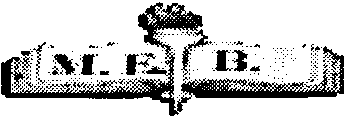 EDYTEK- ODD	29/04/2015   TARYHLY 8.SINIFLAR ORTAK  SINAVI (2.DONEM)1.0TURUMRAPOR TARIHI:	15/04/201! SAYFA NO:   24311011S1ra  ll eNo Kodu	IIBinaKodu  Bina Adi	Ogrenci	Salon	KutuRAPOR ADI:	SNO_KULLANILAN_BINALAR_ORT	KULLANICI ADI:29-30 Nisan 2015 Ortak Smavlarda kullanilacak binalar ve 6grenci say1lan ekli listede gonderilmitir.Liste, Mart aymin ilk haftasindaki e-okul verilerine gore oluturuldugundan nakil olan 6grencilerden dolay1 6grenci say1lan degimi olabilir.Her okula 10 adet yedek cevap kag1d1 ve kitap1k gonderileceginden ekteki bina listesindeki 6grenci say1larmda  O'dan fazla art1 varsa bu durum ivedilikle e-posta yoluyla ve sonra resmi yaz1yla Genel MudurlUgGmGze bildirilmesi gerekmektedir.Salon yoklama listeleri ve smav giri yerleri,6nceki smavlarda oldugu gibi e-okul sistemi Gzerinden 6numuzdeki gunlerde eriime a1lacakt1r.1 15808	SIVAS	KOYULHISAR	703350YUKARIKALE ORTAOKULU	10	3	11 15808	SIVAS	KOYULHISAR	703350YUKARIKALE ORTAOKULU	10	3	11 15808	SIVAS	KOYULHISAR	703350YUKARIKALE ORTAOKULU	10	3	11 15808	SIVAS	KOYULHISAR	703350YUKARIKALE ORTAOKULU	10	3	1215808	SIVAS	KOYULHiSAR	707622ATATURK ORTAOKULU	18	2	115808	SIVAS	KOYULHiSAR	707622ATATURK ORTAOKULU	18	2	115808	SIVAS	KOYULHiSAR	707622ATATURK ORTAOKULU	18	2	135808	SIVAS	KOYULHISAR	707741AKSU ORTAOKULU	7	2	15808	SIVAS	KOYULHISAR	707741AKSU ORTAOKULU	7	2	15808	SIVAS	KOYULHISAR	707741AKSU ORTAOKULU	7	2	145808	SIVAS	KOYULHISAR	707844BALLICA $EHIT ERGIN KELE$ ORTAOKULU	11	2	15808	SIVAS	KOYULHISAR	707844BALLICA $EHIT ERGIN KELE$ ORTAOKULU	11	2	15808	SIVAS	KOYULHISAR	707844BALLICA $EHIT ERGIN KELE$ ORTAOKULU	11	2	15:>808	SIVAS	KOYULHISAR	708786CUMHURIYET ORTAOKULU	48	5	1:>808	SIVAS	KOYULHISAR	708786CUMHURIYET ORTAOKULU	48	5	1:>808	SIVAS	KOYULHISAR	708786CUMHURIYET ORTAOKULU	48	5	16:>808	SIVAS	KOYULHISAR	748374KOYULHI SAR MONiRE-MUSTAFA AYDOGDU YATILI	41	5	1:>808	SIVAS	KOYULHISAR	748374KOYULHI SAR MONiRE-MUSTAFA AYDOGDU YATILI	41	5	1:>808	SIVAS	KOYULHISAR	748374KOYULHI SAR MONiRE-MUSTAFA AYDOGDU YATILI	41	5	1Toplam :135	19	6